Attachment 87Medical expenditure panel surveymedical provider componentevent formFORSEPARATELY BILLING DOCTORSforreference year 2017SECTION 1 – ombDCS: READ THIS ALOUD ONLY IF REQUESTED BY RESPONDENT. PRESS NEXT TO CONTINUE IN THIS EVENT FORMPRESS BREAKOFF TO DISCONTINUE (Public reporting burden for this collection of information is estimated to average 3 minutes per response, the estimated time required to complete the survey. An agency may not conduct or sponsor, and a person is not required to respond to, a collection of information unless it displays a currently valid OMB control number. Send comments regarding this burden estimate or any other aspect of this collection of information, including suggestions for reducing this burden, to: AHRQ Reports Clearance Officer Attention: PRA, Paperwork Reduction Project (0935-0118) AHRQ, 5600 Fishers Lane, Rockville, MD 20857.)SECTION 2 – INTRODUCTIONAgain we are asking about [PATIENT NAME] who received health care services from someone in this practice during [an inpatient stay from BEGIN DATE to END DATE/a long term stay from BEGIN DATE to END DATE/an institutional stay].Within this stay, when did you have your [FILL_FIRSTNEXT] encounter with this patient?ENTER A DATE IN THIS FORMAT: MM/DD/YYYY		MM/DD/YYYY	Again we are asking about [PATIENT NAME] who received health care services from someone in this practice during [an outpatient visit on DATE/an emergency room visit on DATE/a visit on DATE].ENTER A DATE IN THIS FORMAT: MM/DD/YYYY	MM/DD/YYYY	SECTION 3 – GLOBAL FEESECTION 4 – SERVICES/CHARGESSECTION 5 – REIMBURSEMENT TYPESECTION 6 – SOURCES OF PAYMENTBOX 1DO TOTAL PAYMENTS EQUAL TOTAL CHARGES?YES, AND ALL PAID BY PATIENT OR PATIENT’S  FAMILY		1 (GO TO LSPCHECK)YES, OTHER PAYERS							2 (GO TO C5a)   NO, PAYMENTS < CHARGES						3 (GO TO PLC1)   NO, PAYMENTS > CHARGES						4 (GO TO ADJEXTRA)SECTION 7 – VERIFICATION OF PAYMENTC5a.	I recorded that the payment(s) you received equal      YES, FINAL PAYMENTS RECORDED IN C4 AND C5 =1     	the charge(s). I would like to make sure that I have      NO                                                                                 =2		this recorded correctly.  I recorded that the total 				payment is [SYSTEM WILL DISPLAY TOTAL               	PAYMENT FROM C5].  Does this total payment            	include any other amounts such as adjustments or 	discounts, or is this the final payment? 	IF NECESSARY, READ BACK AMOUNT(S)                         RECORDED IN C4.                                                        				. PLC1. It appears that the total payments were less than the total charge.  Is that because …a. There were adjustments or discounts          	YES=1 NO=2      b. You are expecting additional payment        	YES=1 NO=2       c. This was charity care or sliding scale    	YES=1 NO=2      d. This was bad debt                                 	YES=1 NO=2      e.  Person is an eligible veteran	YES=1 NO=2      SECTION 8 – DIFFERENCE BETWEEN PAYMENTS AND CHARGESSECTION 9 – CAPITATED BASISSECTION 10 – LUMP SUM PAYMENTS SCREEN LAYOUT new form “LSP_CHECK”LSPCHECK	WAS ANY LUMP SUM ASSOCIATED WITH THE SOURCES OF PAYMENT? 	YESNOSECTION 11 – ENCOUNTERWere any other services provided to (PATIENT NAME) during the inpatient stay of (DATE) that we have not recorded?	1	YES2	NOSECTION 12 – FINISH SCREENPRESS VALIDATE TO COMPLETE THIS EVENT FORM.  				GLOBAL FEE  				GLOBAL FEEB2a.	Was the visit on (FILL_VISITDATE ) covered by a global fee, that is, was it included in a charge that covered services received on other dates as well? 	EXPLAIN IF NECESSARY: Examples would be a surgeon’s fee covering surgery as well as pre- and post-operative care, or an obstetrician’s fee covering normal delivery as well as pre- and post-natal care.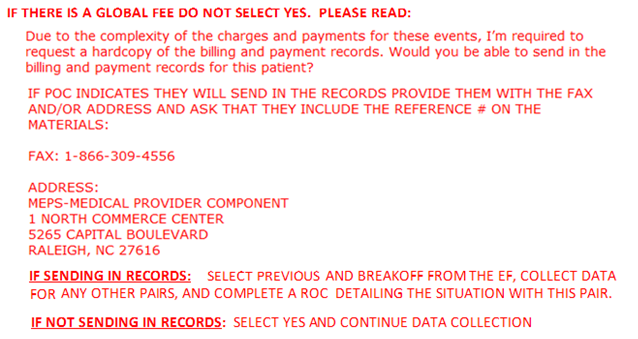 YES=1, NO=2          B2b.	What other dates of service were covered by this global fee? Please include dates before or after 2017 if they were included in the global fee.	ADMINISTER B2c FOR EACH DATE OF SERVICE COVERED BY THE GLOBAL FEEB2c.	Did (PATIENT NAME) receive the services on GLOBAL FEE DATE in a:Physician's Office (TYPE=MV);Hospital as an Inpatient (TYPE=SH);Hospital Outpatient Department (TYPE=SO);Hospital Emergency Room (TYPE=SE); orSomewhere else (TYPE=96)?	IF SOMEWHERE ELSE: Where was that?RECORD RESPONSE UNDER “TYPE”B2d.	Do you expect (PATIENT NAME) will receive any future services that will be covered by this same global fee?YES=1, NO=2        B5a.	I need to know what services were provided during (this visit/these visits). I would prefer the -4 codes, if they are available. 	IF CPT-4 CODES ARE NOT USED, DESCRIBE SERVICES AND PROCEDURES PROVIDED. ENTER UP TO 8 CHARACTERS.IF CODE BEGINS WITH W, X, Y OR Z, ENTER A DESCRIPTION INSTEAD.B5b.	ASK FOR EACH CPT-4 CODE OR DESCRIPTION: What was the full established charge for this service, before any adjustments or discounts? 	EXPLAIN IF NECESSARY: The full established charge is the charge maintained in the physician’s billing system for billing insurance carriers and Medicare or Medicaid. It is the “list price” for the service, before consideration of any discounts or adjustments resulting from contractual arrangements or agreements with insurance plans.	IF NO CHARGE: Some practices that don't charge for each individual service do associate dollar amounts with services for purposes of budgeting or cost analysis. This is sometimes called a "charge equivalent." Could you give me the charge equivalent(s) for (this/these) procedure(s)? VERIFY:  (Is this/Are these) the full established charge(s) or “list price” for (this/these) service(s)?  IF NOT, RECORD  ESTABLISHED CHARGESIF PROVIDER APPLIED THE CHARGE FOR THIS SERVICE TO SOME OTHER SERVICE ON THIS DATE, ENTER -4.NOTE: WE NEVER ENTER $0 FOR A CHARGEC2.	 [I show the total charges as OUT_TOTLCHRG / I show the payment as undetermined. / I show the payment as OUT_TOTLCHRG, although one or more payments are missing ] Is that correct?  IF INCORRECT, CORRECT ENTRIES SHOWN ABOVE AS NEEDED. CPT-4 CODE   DESCRIPTIONTOTAL CHARGES What was the full established charge, or charge equivalent, for this service?  $C3.	Was the practice reimbursed for (this visit/these visits) on a fee-for-service basis or a capitated basis?EXPLAIN IF NECESSARY:	Fee-for-service means that the practice was reimbursed on the basis of the services provided. 	Capitated basis means that the patient was enrolled in a prepaid managed care plan where reimbursement is not tied to specific visits.	IF IN DOUBT, CODE FEE-FOR-SERVICE.Fee-for-service basis =1       Capitated basis             =2C4.	From which of the following sources has the practice received payment for (this visit/these visits) and how much was paid by each source? Please include all payments that have taken place between (FILL_VISITDATE) and now for this (stay/visit).          [DCS ONLY] IF NAME OF INSURER, PUBLIC, OR HMO, PROBE:  And is that Medicare, Medicaid, or private insurance?          [DCS ONLY] IF PROVIDER VOLUNTEERS THAT PATIENT PAYS A MONTHLY PREMIUM, VERIFY: So, you receive a monthly payment rather than payment for the specific service? IF YES: GO BACK TO C3 AND CODE AS CAPITATED BASIS.	RECORD PAYMENTS FROM ALL APPLICABLE PAYERS	IF ANY OF THE PAYMENTS IS A LUMP SUM THAT IS NOT YET ALLOCATED, ENTER F8 IN THE APPROPRIATE FIELD(S).C5.	[I show the total payment as TOTPAYM / I show the payment as undetermined. / I show the payment as TOTPAYM, although one or more payments are missing] Is that correct?IF NO, CORRECT ENTRIES ABOVE AS NEEDED.          SOURCE  a. Patient or Patient’s Family;  b. Medicare;  c. Medicaid;  d. Private Insurance;  e. VA/Champva;  f. Tricare;  g. Worker’s Comp; or  h. Something else?      (IF SOMETHING ELSE:      What was that?)TOTAL PAYMENTSPAYMENT AMOUNTAre you expecting additional payment from:ADJEXTRA It appears that the total payments were more than the total charges.  Is that correct?DCS:  IF THE ANSWER IS “NO” PLEASE GO BACK TO C5 (VERIFY TOTAL PAYMENTS) TO RECONFIRM CHARGES AND PAYMENTS AS NEEDED.YES=1, NO=2Expecting additional paymenti.	Patient or Patient’s Family?                         YES=1, NO=2  j.	Medicare?                                                    YES=1, NO=2  k.	Medicaid?                                                     YES=1, NO=2  l.	Private Insurance?                                       YES=1, NO=2  m.	VA/Champva?                                              YES=1, NO=2  n.	Tricare?                                                        YES=1, NO=2  o.	Worker’s Comp?                                     YES=1, NO=2  p.	Something else?                                          YES=1, NO=2       (IF SOMETHING ELSE: What was that?)    C7a.	What kind of insurance plan covered the patient for (this visit/these visits)?  Was it:	[DCS ONLY] IF NAME OF INSURER, PUBLIC, OR HMO, PROBE:  And is that Medicare, Medicaid, or private insurance?a.	Medicare;	YES=1, NO=2    b.	Medicaid;	YES=1, NO=2   c.	Private Insurance;	YES=1, NO=2  d.	VA/Champva	YES=1, NO=2  e.	Tricare;	YES=1, NO=2  f.	Worker’s Comp; or	YES=1, NO=2  g.	Something else?	YES=1, NO=2  	(IF SOMETHING ELSE:        What was that?)                                                       C7b.	Was there a co-payment for (this visit/these visits)?                                                              YES=1, NO=2   C7c.	How much was the co-payment?                                                                                                    $C7d.	Who paid the co-payment? Was it:	[DCS ONLY] IF NAME OF INSURER, PUBLIC, OR HMO, PROBE:  And is that Medicare, Medicaid, or private insurance?C7e.	Do your records show any other payments for (this visit/these visits)?a.	Patient or Patient’s Family;………………….YES=1, NO=2   b.	Medicare;……………………………………...YES=1, NO=2   c.	Medicaid;………………………………………YES=1, NO=2   d.	Private Insurance; or………………………....YES=1, NO=2   e.	Something else?	YES=1, NO=2     	(IF SOMETHING ELSE:       What was that?)                                                                                                                         YES=1, NO=2    C7f.	From which of the following other sources has the practice received payment for (this visit/these visits) and how much was paid by each source? Please include all payments that have taken place between (FILL_VISITDATE ) and now for this (stay/visit).          RECORD PAYMENTS FROM ALL APPLICABLE PAYERS	[DCS ONLY] IF NAME OF INSURER, PUBLIC, OR HMO, PROBE:  And is that Medicare, Medicaid, or private insurance?.      SOURCEa. Patient or Patient’s Family;b. Medicare;c. Medicaid;d. Private Insurance;e. VA/Champva;f.  Tricare;	g. Worker’s Comp; orh. Something else?     (IF SOMETHING ELSE:       What was that?)PAYMENT AMOUNT